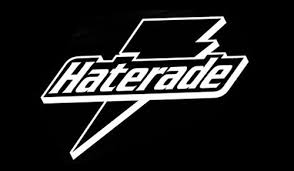 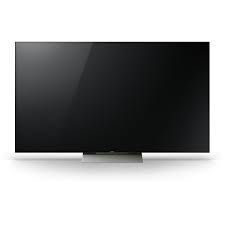 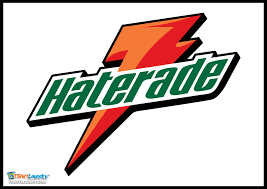 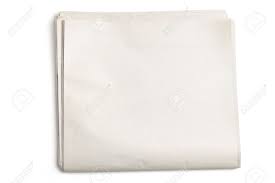 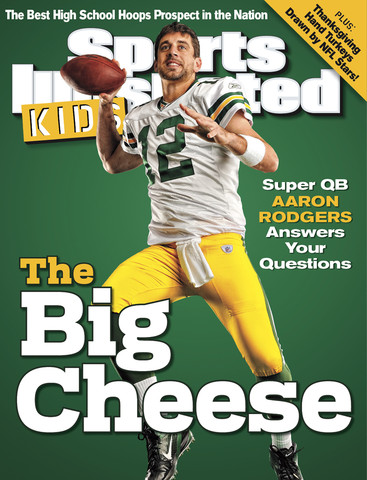 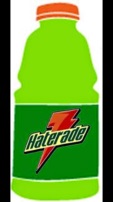 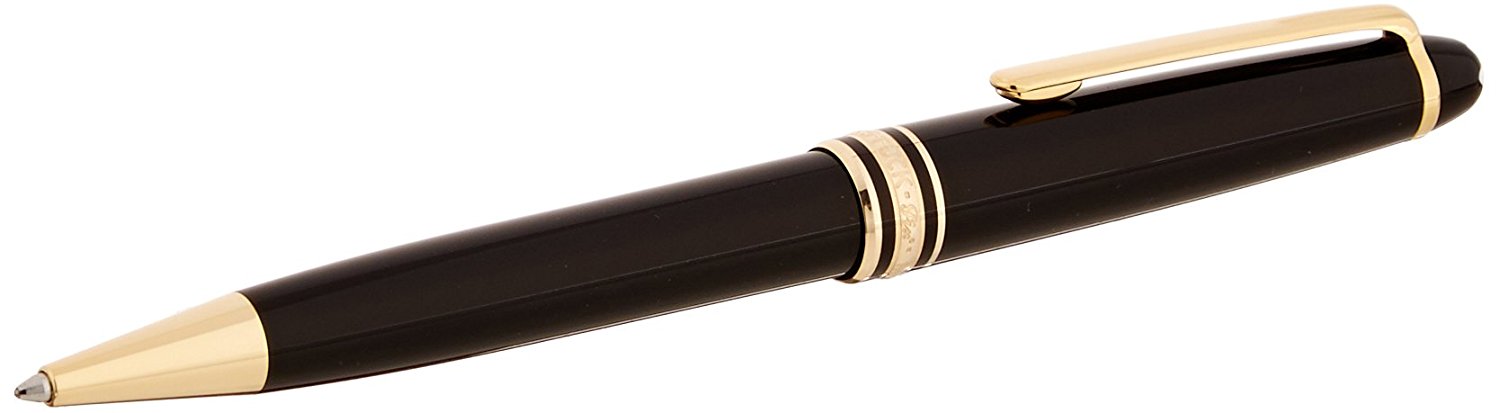 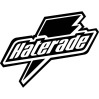 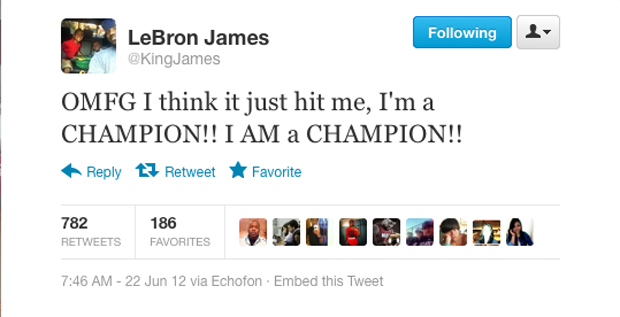 ;8j
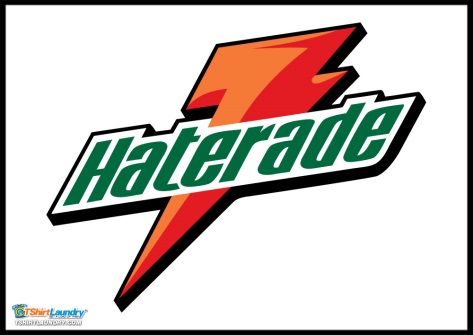 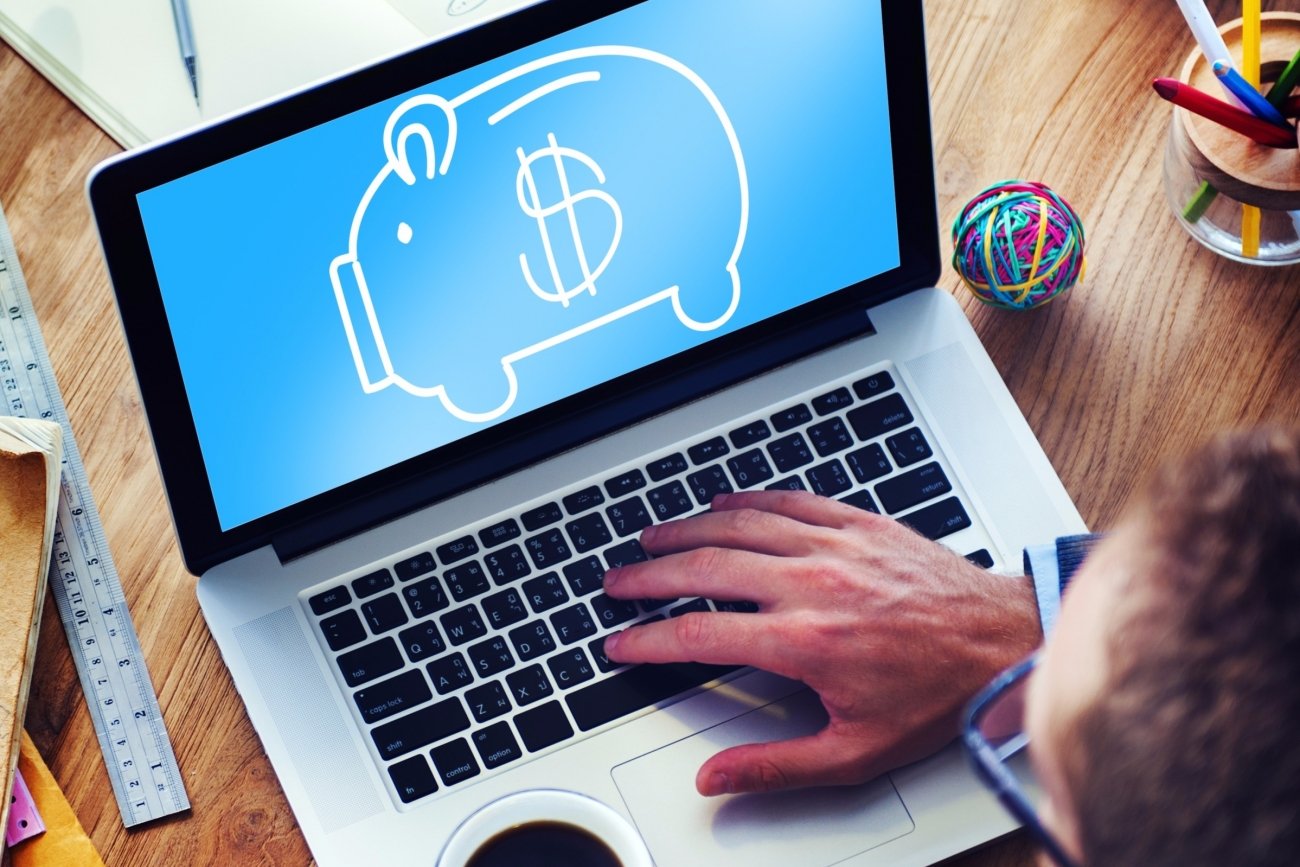 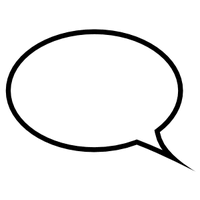 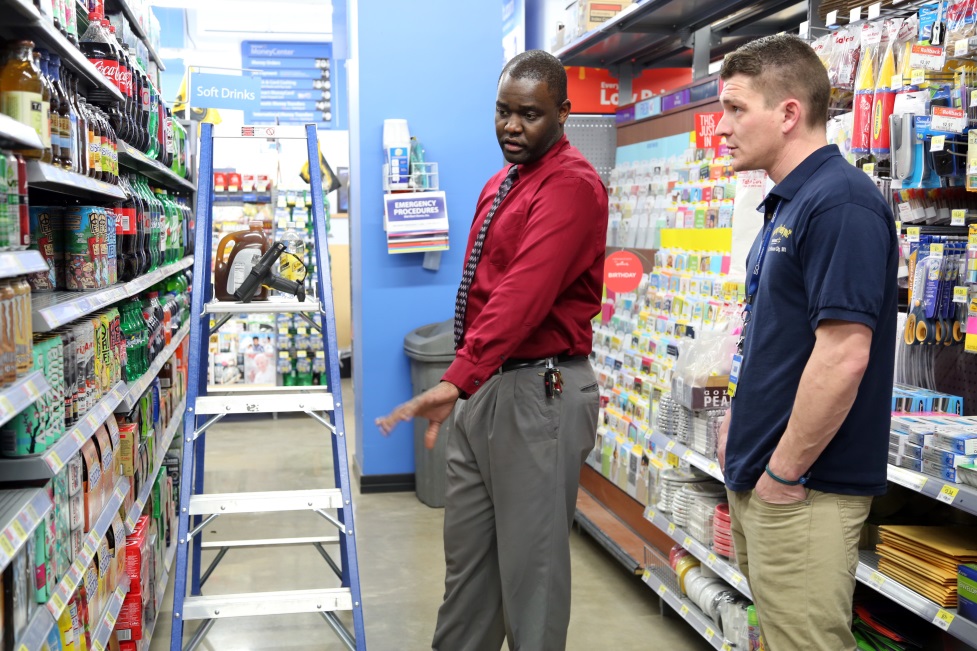 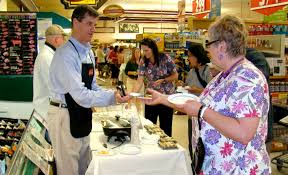 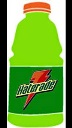 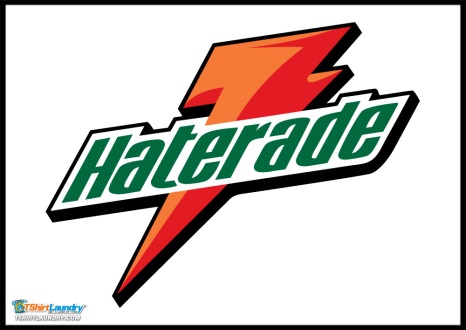 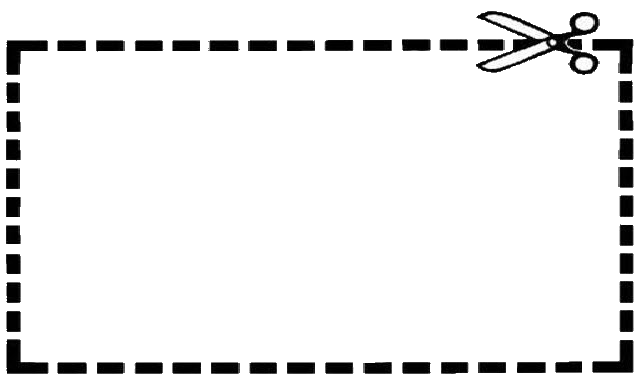 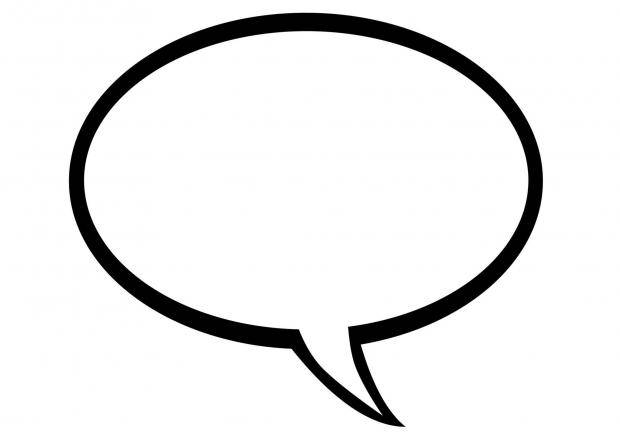 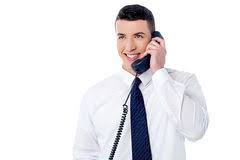 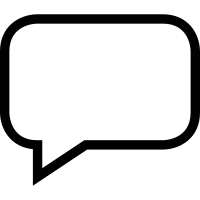 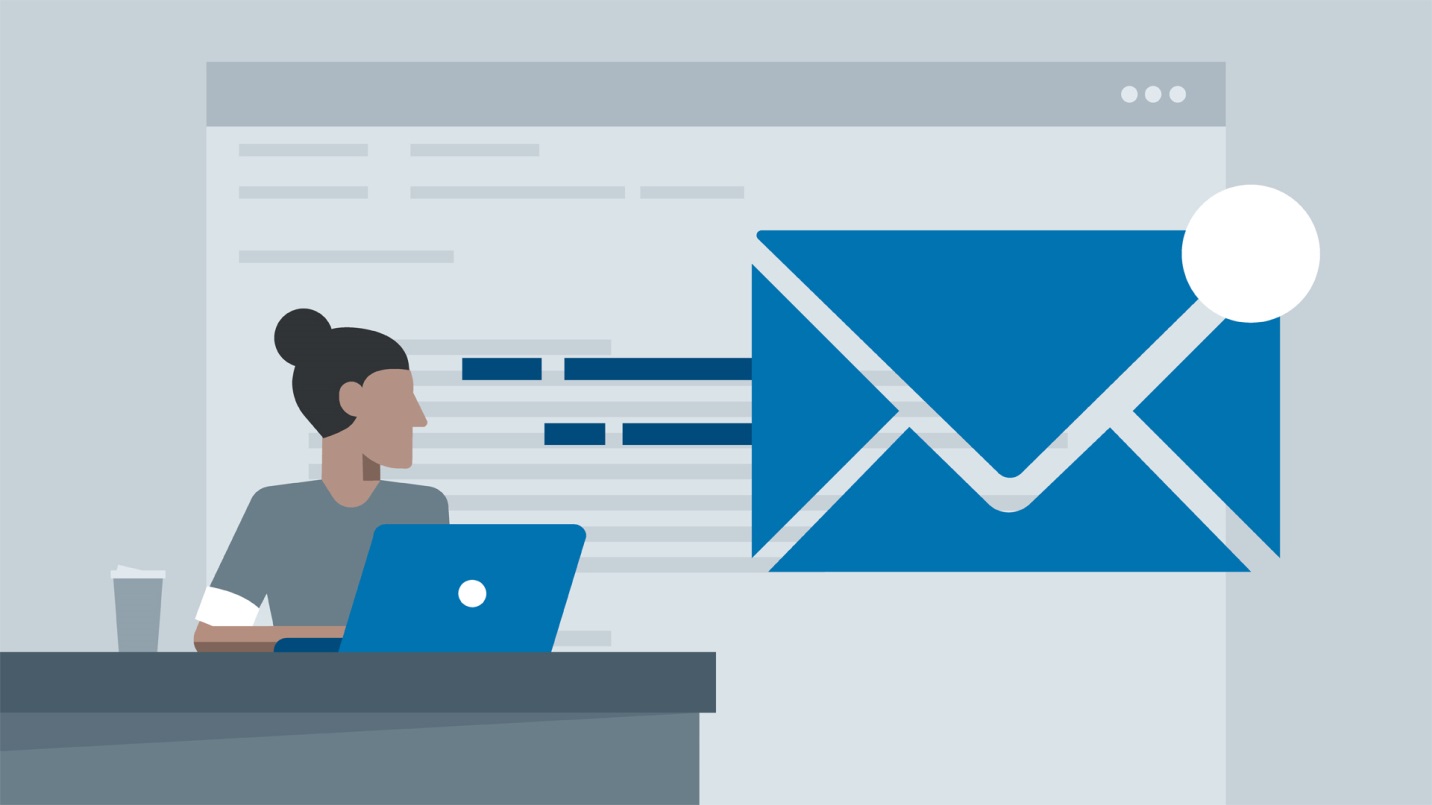 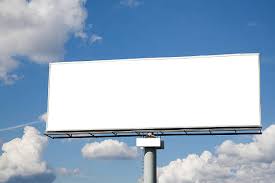 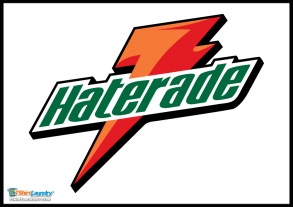 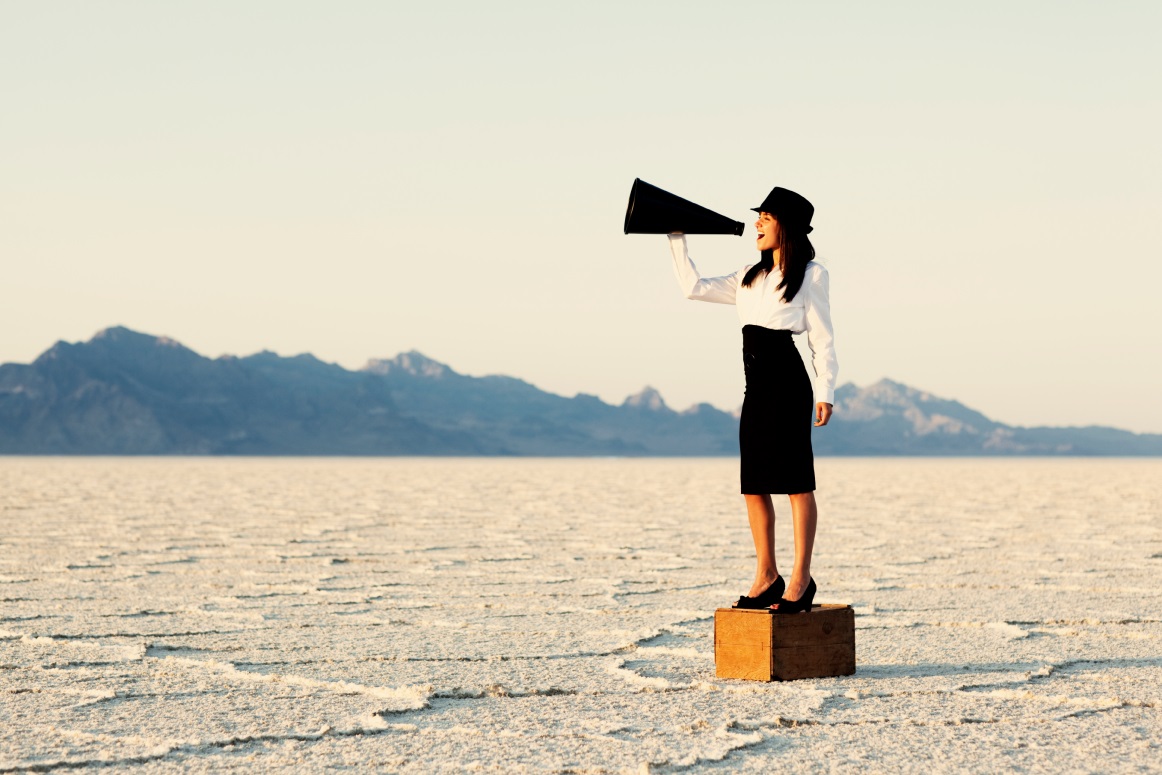 